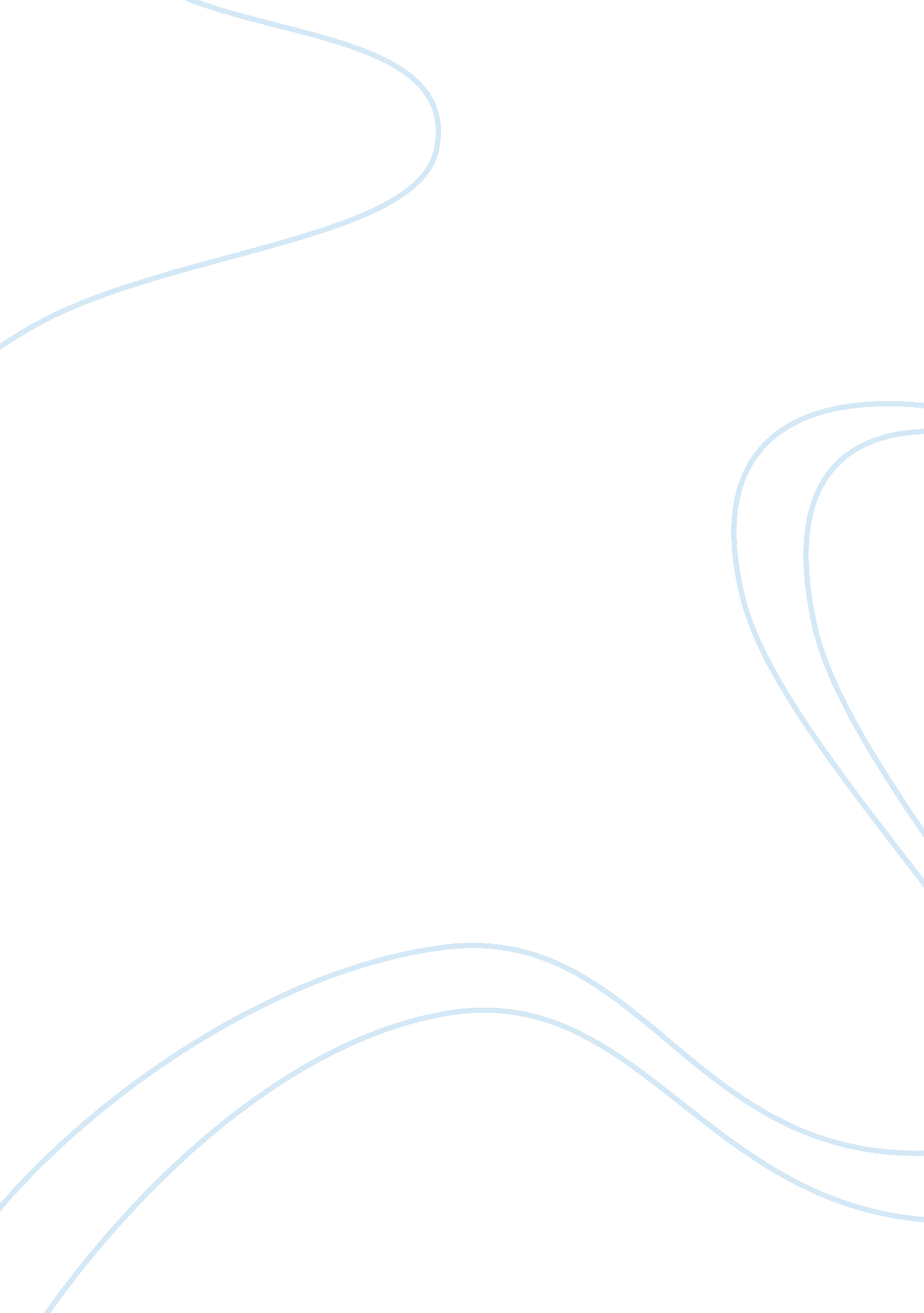 Grandmother passing awayFamily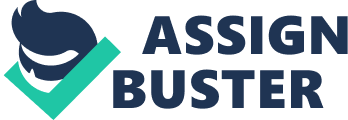 Forever Remembered I knew that after walking into room 113 my life was going to be changed. I saw nurses saying, “ sorry”, familiar faces with tears falling fast from their eyes, and arms opening wide for hugs. I knew something was wrong as I saw her lying still in her bed, eyes closed, and arms crossed over her stomach. Grandma Dorothy’s second stroke had slowly taken her life. Later, I wake up to my dad flicking my bedroom light on and him standing tall in my doorway. I could tell by the way he looked at me he didn’t want today to come. He slowly walked to my bedside and crawled into bed with me. I had never seen my dad cry before so I did what any ten year old would do, I wrapped my small arms around his neck and cried with him. “ I love you Daddy. ” Now, August 9th was the day we all dreaded, the funeral. I had never been to a funeral before; this was all new to me. People were dressed in black handing out tissues and saying small prayers for myfamily. I watched some man I had never seen before speak such honest words about my grandmother. Now, this man had said something I knew I’d never forget, “ her golden heart stopped beating, hardworking hands go to rest, god broke our hearts to prove to us he only takes the best. ” He brought so much emotion to this wide crowd of people; there were happy tears, sad tears, happy smiles, sad smiles, happymemories, and sad memories. He said, “ Now today we remember the life of Dorothy Edna Callahan,” as he slowly lowered the casket six feet below the ground. My dad slowly bent down and wrapped his muscular arms around me, almost crushing my red rose. I said, “ I’m going to miss her so much daddy, why did she have to go? ” He whispered back, “ It’s going to be alright Casey I’ll miss her too but she’s in a better place now. ” I walked away slowly, tears falling fast from my eyes, a red rose in one hand and my dad’s in the other. After today I knew I was going to remember my Grandmother forever. 